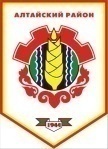 Российская ФедерацияРеспублика ХакасияСовет депутатов Аршановского сельсоветаАлтайского района Республики ХакасияРЕШЕНИЕ25.03.2015 г.         		             с. Аршаново	                                  № 21В соответствии с Федеральным законом от 21.12.2001 № 178-ФЗ «О приватизации государственного и муниципального имущества», руководствуясь статьей 29 Устава муниципального образования Аршановский сельсовет, пунктом 2 Положения  о порядке и  условиях  приватизации муниципального имущества  в муниципальном образовании Аршановский сельсовет, утвержденного решением Совета депутатов Аршановского сельсовета от 05.04.2013г. № 12, Совет депутатов Аршановского сельсовета Алтайского района Республики ХакасияРЕШИЛ:1. Утвердить План приватизации муниципального имущества Аршановского сельсовета на 2015 год (приложение).2. Настоящее Решение направить Главе Аршановского сельсовета Н.А. Танбаеву для подписания и обнародования.3. Настоящее Решение вступает в силу со дня его официального опубликования (обнародования).Глава Аршановского сельсовета                                                         Н.А. ТанбаевАлтайского района Республики ХакасияПлан приватизации муниципального имуществаАршановского сельсовета на 2014 годОб утверждении плана приватизации муниципального имущества Аршановского сельсовета  на 2015 годПриложениек решению Совета депутатов Аршановского сельсоветаот 25.03.2015г. № 21№ п/пНаименование имуществаПредполагаемые сроки приватизации1.Легковой автомобиль ГАЗ 3110 «Волга» 2001г. II полугодие